ОТЗЫВ  на работу студентки 4 курса Института «Высшая школа менеджмента» Санкт-Петербургского государственного университета Ревиной Миланы Сергеевныпо подготовке выпускной квалификационной работы по направлению 38.03.02 – Менеджментна тему 
««Акционерный краудфандинг: раскрытие информации эмитентами и факторы привлекательности компании на краудфандинговой платформе»Особые комментарии: Отмечаю, что Ревина М.С. провела очень большую исследовательскую работу по сбору массива данных вручную, их обработке и интерпретации результатов. По данным, анализируемым в работе, не существует открытых специализированных баз, поэтому была необходимость сбора информации из многих источников. Студентка работала над ВКР в течение всего учебного года и представила самостоятельное законченное исследование высокого уровня.Общий вывод: работа студентки Ревиной Миланы Сергеевны соответствует  требованиям, предъявляемым к выпускным квалификационным работам по направлению 38.03.02 – Менеджмент.Научный руководитель:к.э.н, доцент Ильина Ю.Б.	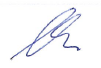 01.06.2023Проявление студентом самостоятельности и инициативы при работе над ВКРСтудент проявил самостоятельность при формулировке исследуемой управленческой проблемы, целей и задач ВКРВКР выполнялась студентом в целом самостоятельно при активном консультировании с научным руководителемСтудент не проявил инициативы при работе над ВКРИнтенсивность взаимодействия с научным руководителем:Постоянное взаимодействиеНерегулярное взаимодействиеОтсутствие взаимодействияДругое:Соблюдение графика работы над ВКР:Полностью соблюдалсяСоблюдался частичноНе соблюдалсяСвоевременность предоставления окончательного варианта текста ВКР научному руководителю:Накануне дня защиты ВКРНа следующий день после загрузки ВКР в BlackboardВ день крайнего срока загрузки ВКР в BlackboardЗа день до крайнего срока загрузки ВКР в BlackboardЗа два дня до крайнего срока загрузки ВКР в BlackboardЗа три дня и более до крайнего срока загрузки ВКР в Blackboard Степень достижения цели ВКР, сформулированной во Введении:Полностью достигнутаДостигнута частичноНе достигнутаСоответствие содержания ВКР требованиям: Полностью соответствуетСоответствует частичноНе соответствует Соответствие оформления текста ВКР требованиям: Полностью соответствуетСоответствует частичноНе соответствует